Presse-Info Millstätter See Tourismus11. Juni 2019Exklusives Erlebnis: Eine Nacht im „Biwak unter den Sternen. Rifugio sotto le stelle.“ am Millstätter See(Millstatt) Ein exklusiver Rückzugsort für die kostbare Zeit zu zweit. Das sind die sieben Biwaks am Millstätter See, die alle an besonders schönen Plätzen in der Natur liegen – mit Sicht auf See und Berg. Die Namen wie „Freiheit“, „Quelle“ und „Sonnenuntergang“ sind Programm. Am besten, man lässt das Handy gleich zuhause. Oder steckt es zusammen mit dem Alltag in die extra dafür vorgesehene Schublade am Eingang der 15 Quadratmeter großen Hütten aus heimischen Hölzern. Diese sind bewusst auf das Wesentliche reduziert: Ein großes Bett, Tisch mit zwei Stühlen und kuscheligem Lammfell sowie ein Waschraum und WC. Denn hier soll das Naturerlebnis im Vordergrund stehen – der Sternenhimmel wird nur von den Panoramafenstern begrenzt. Da frische Luft hungrig macht, sorgen die sieben Hoteliers, die je ein Biwak betreiben, für die Tagesverpflegung. So gibt es einmalige See- und Bergberührungen® – von der einsamen Bucht am See bis zur abgeschiedenen Alm am Berg. Eine Nacht im „Biwak unter den Sternen. / Rifugio sotto le stelle.“ kostet ab 100 Euro pro Person. www.biwaks.millstaettersee.com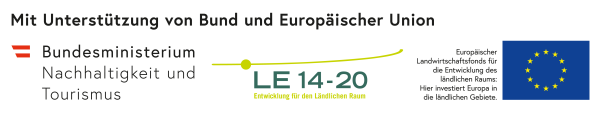 